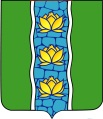 АДМИНИСТРАЦИЯ КУВШИНОВСКОГО РАЙОНАП О С Т А Н О В Л Е Н И Е19.01.2018 г.                                      г. Кувшиново                                                     № 28О закреплении улиц г. Кувшиново и населенных пунктовКувшиновского района за образовательными учреждениями  	В соответствии с п.1 ч.6 ст. 9 Федерального закона № 273-ФЗ                                   «Об образовании в Российской Федерации» от 29.12.2012 года, в целях обеспечения территориальной доступности дошкольного, начального общего, основного общего, среднего  общего образования, а также более полного охвата детей, подлежащих обязательному обучению в  образовательных организациях,   ПОСТАНОВЛЯЮ:1. Закрепить  улицы г. Кувшиново и населенные пункты  Кувшиновского района  за    общеобразовательными учреждениями Кувшиновского района (приложение 1).2. Закрепить улицы  г. Кувшиново и населенные пункты  Кувшиновского   района за дошкольными образовательными учреждениями района (приложение 2).3. Постановление администрации Кувшиновского района от 25.01.2017 № 14                 «О закреплении улиц г. Кувшиново и населённых пунктов Кувшиновского района за образовательными учреждениями» признать утратившим силу.4. Настоящее постановление вступает в силу с момента подписания и подлежит официальному опубликованию в общественно-политической районной газете «Знамя» и размещению на официальном сайте администрации Кувшиновского района в сети «Интернет». Глава администрации Кувшиновского района                                               М.С. АваевПриложение 1к постановлению  администрации Кувшиновского  районаот  19.01.2018 № 28С П И С О Кулиц г. Кувшиново и населённых пунктов Кувшиновского района,входящих в микрорайоны общеобразовательных учреждений.Муниципальное общеобразовательное учреждение Кувшиновская средняя общеобразовательная школа №1Муниципальное общеобразовательное учреждение «Кувшиновская средняя общеобразовательная школа №2»3. Муниципальное общеобразовательное учреждение  Прямухинская средняя общеобразовательная школа4. Муниципальное общеобразовательное учреждение -  Сокольническая основная общеобразовательная школа5. Муниципальное общеобразовательное учреждение «Заовражская основная общеобразовательная школа».6. Муниципальное общеобразовательное учреждение  Тысяцкая основная общеобразовательная школаПриложение 2к постановлению  администрации Кувшиновского  районаот 19.01.2018  № 28С П И С О Кулиц г. Кувшиново и населённых пунктов Кувшиновского района,входящих в микрорайоны дошкольных образовательных учреждений.Муниципальное дошкольное образовательное учреждение детский сад  №1   Муниципальное дошкольное образовательное учреждение детский сад №2Муниципальное бюджетное дошкольное образовательное учреждение  детский сад №3 Муниципальное дошкольное образовательное учреждение детский сад №4Муниципальное дошкольное образовательное учреждение  детский сад №5Муниципальное дошкольное образовательное учреждение  детский сад № 6Муниципальное образовательное учреждение  «Заовражская основная общеобразовательная школа» (консультативный пункт помощи семьям, воспитывающим детей дошкольного возраста на дому).1. д. Могилевка1. д. Могилевка18. д. Бобровцы36. д. Печниково36. д. Печниково54. д. Ферково2. д. Василево2. д. Василево19. д. Вязьмицы37. д. Силино37. д. Силино55. д. Шевково3. д. Еваново3. д. Еваново20. д. Заледенье38. п. Красный Городок38. п. Красный Городок56. д. Щелье4. д. Ключи4. д. Ключи21. д.Качаново39. д. Крутое39. д. Крутое57. д. Латыгорево5. д. Красные углы5. д. Красные углы22. д. Любицы40. д. Раменье40. д. Раменье58. д. М. Василево6. п. Озерецкое6. п. Озерецкое23. д. Борзыни41. д. Сабурово41. д. Сабурово59. д. Петрово7. д. Рябинино7. д. Рябинино24. д. Бор42. д. Тарасково42. д. Тарасково60. д. Симоново8. д. Сопково8. д. Сопково25. д. Богуново43. д. Колбасино43. д. Колбасино61. д. Сидорово9. д. Фешково9. д. Фешково26. д. Б. Васильково44. д. Кунино44. д. Кунино62. д. Сутоки10. д. Бол. Кузнечково10. д. Бол. Кузнечково27. д. Борисово45. д. Максимково45. д. Максимково63. д. Турлаево11. д. Велеможье11. д. Велеможье28. д. Горницы46. д. Ново46. д. Ново64. д. Хмелевод. Володовод. Володово29. д. Дуплево47. д. Тавруево47. д. Тавруево65. д. Холм12. д. Глазачево12. д. Глазачево30. д. Ильино48. д. Ульяново48. д. Ульяново66. д. Шашково13. д. Доронкино13. д. Доронкино31. д. Иловицы49. д. Яколицы49. д. Яколицы67. д. Ширяково14. д. Жегини14. д. Жегини32. Иванково50. д. Павловское50. д. Павловское68. д. Юсино15. д. Кашуево15. д. Кашуево33. д. Ильятино51. д. Родионково51. д. Родионково16. д. Пень16. д. Пень34. д. Карманово 52. д. Сидорово 52. д. Сидорово17. д. Березки17. д. Березки35. д. Лукино 53. д. Сидорково 53. д. СидорковоУлицы г. Кувшиново:Улицы г. Кувшиново:Улицы г. Кувшиново:Улицы г. Кувшиново:Улицы г. Кувшиново:Улицы г. Кувшиново:1. ул.1-ая Набережная23. ул. Зелёная23. ул. Зелёная45. ул. Набережная67. ул. Совхозная67. ул. Совхозная2. ул.1-ая и  2-ая Заречная24. пер. Зелёный24. пер. Зелёный46. ул. Негочанская68. ул. Суворова68. ул. Суворова3. ул. 8 Марта25. ул. К.Маркса25. ул. К.Маркса47. ул. Негочанская плотина69. пер. Суворова69. пер. Суворова4. ул. Баховка26. ул. Калинина26. ул. Калинина48. ул. Новая70. ул. Толстого70. ул. Толстого5. пер. Безымянный27. ул. Каменная27. ул. Каменная49. ул. Ожегова71. ул. Укромная71. ул. Укромная6. ул. Белинского28. ул. Кирова28. ул. Кирова50. ул. Озёрная72. ул.Урицкого72. ул.Урицкого7. ул. Береговая29. ул. Коммунальная29. ул. Коммунальная51. ул. Октябрьская73. ул. Фабричная73. ул. Фабричная8. ул. Берёзки30. ул. Комсомольский парк30. ул. Комсомольский парк52. ул. Первомайская74. ул. Хрустальная74. ул. Хрустальная9. ул. Болотная31. ул. Космонавтов31. ул. Космонавтов53. пер. Первомайский75. ул. Центральная75. ул. Центральная10. ул. Володарского32. ул. Красная Заря32. ул. Красная Заря54. ул. Песчаная76. ул. Чайковского76. ул. Чайковского11. ул. Воровского33. ул. Красная поляна33. ул. Красная поляна55. ул. Пионерский бульвар77. ул. Челюскинцев77. ул. Челюскинцев12. ул. Гагарина34. ул. Лермонтова34. ул. Лермонтова56. ул. Полевая78.ул.Чернышевского78.ул.Чернышевского13. пер. Гоголя35. ул. Ломоносова35. ул. Ломоносова57. пер. Полевой79. ул. Чкалова79. ул. Чкалова14. ул. Горячёва36. ул. Луговая36. ул. Луговая58. ул. Правды80. ул. Школьная80. ул. Школьная15. ул. Горького37. ул. Матросова37. ул. Матросова59. ул.Пригородная81. ул. Шоссейная81. ул. Шоссейная16. ул. Д.Бедного38. ул. Маяковского38. ул. Маяковского60. ул. Радищева82. ул. Энгельса82. ул. Энгельса17. ул. Дальняя39. пер. Маяковского39. пер. Маяковского61. ул. Рыбацкая83. ул. Юбилейная83. ул. Юбилейная18. ул. Декабристов40. ул. Мелиораторов40. ул. Мелиораторов62. ул. Садовая84. ул. Южная84. ул. Южная19. ул. Дорожная41. ул. механизаторов41. ул. механизаторов63. ул. Светлая85. Дачный кооператив №1 и №285. Дачный кооператив №1 и №220. ул. Жданова42. ул. Мира42. ул. Мира64. ул. Свободная21. ул. Жуковского43. ул. Молодёжная43. ул. Молодёжная65. ул. Северная22. ул. Западная44. ул.  Морозовка44. ул.  Морозовка66. ул. Семашко1. д. Васильково1. д. Васильково1. д. Васильково8. д. Павловка8. д. Павловка8. д. Павловка2. д. Высокое2. д. Высокое2. д. Высокое9. х. Пролетарка9. х. Пролетарка9. х. Пролетарка3. д. Дядино3. д. Дядино3. д. Дядино10. д. Рюхово10. д. Рюхово10. д. Рюхово4. д. Киселево4. д. Киселево4. д. Киселево11. х. Свобода11. х. Свобода11. х. Свобода5. х. Майский5. х. Майский5. х. Майский12. д. Сорокино12. д. Сорокино12. д. Сорокино6. п. Ранцево6. п. Ранцево6. п. Ранцево6. п. Ранцево13. п. Ново - Ранцево13. п. Ново - Ранцево7. ж/д. станция Ранцево7. ж/д. станция Ранцево7. ж/д. станция Ранцево7. ж/д. станция Ранцево13. п. Ново - Ранцево13. п. Ново - РанцевоУлицы г. Кувшиново:Улицы г. Кувшиново:Улицы г. Кувшиново:Улицы г. Кувшиново:Улицы г. Кувшиново:Улицы г. Кувшиново:1. ул.  2-ая Агрономическая8. ул.Железнодорожная15. ул. Лесная15. ул. Лесная15. ул. Лесная22. ул.Савино2. ул. Бумажников9. ул. Загорского16. ул. Лесорубов16. ул. Лесорубов16. ул. Лесорубов23. ул.Советская3. ул. Войкова10. ул. Ивановская17. ул. Партизан17. ул. Партизан17. ул. Партизан24. ул. Степана Разина4. ул. Гражданская11. ул. Кирпичная18. ул. Пролетарская18. ул. Пролетарская18. ул. Пролетарская25. ул. Строителей5. ул. Дачная12. ул. Красноармейская19. ул. Пушкина19. ул. Пушкина19. ул. Пушкина26. ул. Хвойная6. ул. Дзержинского13.ул. Краногвардейская20. ул.Профессора Старикова20. ул.Профессора Старикова20. ул.Профессора Старикова27. ул. Экономическая7. ул. Ершова14. ул. Ленина21. ул.Рабочая21. ул.Рабочая21. ул.Рабочая28. ул. Южная1. с. Прямухино24. д. Мытницы2. д. Богданково25. д. Осташково3. д. Большое Коростково26. д. Попово4. х. Вечерняя Заря 27. д. Федорково5. х. Вперед28. д. Хорлово6. д. Далекуши29. х. Шувалов7. х. Курган30. х. Ясная Поляна8. д. Лопатино31.д. Медведково9. д. Малое Коростково32.д.Носково10. с. Большой Борок33.д. Селино11. д. Антонково34. д. Слапихино12. д. Высокое35. д. Сырково13. д. Гранково36. д. Чеброхино14. д. Дятлово37. д. Катушкино15. д. Кунилово38. д. Медвежье16. д. Локотцы39. д. Мошник17. с. Пречисто-Каменка40. д. Сырково18. д. Абабково41. д. Тресково19. д. Астратово42. д. Ховань20. железнодорожная станция Бакунино21. д. Вороново22. д. Горицы23. д. Железово1. п. Сокольники5. д. Заломаиха2. д. Брылево6. д. Корчелово3. пос. Брылево7. д.  Лещилово4. д. Дубовицы8. д. Лужки1. с. Заовражье9. д. Пекишево2. д. Андреяново10. д. Рылево3. д. Большое Ильино11. д. Свеклино4. д. Городцы12. д. Скрылево5. д. Каравайцево13. д. Хрычево6. д. Купишиха14. д. Чудиново7. д. Лукино15. д. Шаплово8. д. Островлево16. д. Щеголевос. Тысяцкое10. д. Аксентьево1. д. Боброво11. д. Бородино2. д. Вышгород11. д. Давыдово3. д. Данково12. д. Егорье4. д. Замошье13. д. Малое Ильино5. д. Мишево14. д. Попелиха6. ж/д. станция Пузаково15. д. Сафонтьево7. д. Страхино16. д. Сухой ручей8. д. Сурушино17. д. Теляково9. д. Хвошня17. д. Теляково1.д. Большое Кузнечково1.д. Большое Кузнечково6. д. Жегини6. д. Жегини11. д. Киселево16. х. Свобода2. д. Велеможье2. д. Велеможье7. д. Кашуево7. д. Кашуево12. х. Майский17. д. Сорокино3. д. Володово3. д. Володово8. д. Васильково8. д. Васильково13. д. Павловка4. д. Глазачево4. д. Глазачево9. д. Высокое9. д. Высокое14. х. Пролетарка5. д. Доронкино5. д. Доронкино10. д. Дядино10. д. Дядино15. д. Рюховоулицы города Кувшиново:улицы города Кувшиново:улицы города Кувшиново:улицы города Кувшиново:улицы города Кувшиново:улицы города Кувшиново:1. Д. Бедного10. Загорского10. Загорского19. Партизан19. Партизан28. Северная2. Бумажников11. Ивановская11. Ивановская20. Первомайский пер.20. Первомайский пер.29. Степана Разина3. Войкова12. Красная Заря12. Красная Заря21. Первомайская21. Первомайская30. Строителей4. Гражданская13. Красноармейская13. Красноармейская22. Полевая22. Полевая31.Чайковского5. Дачная14. Кирова14. Кирова23. Полевой пер.23. Полевой пер.32. Челюскинцев6. Дзержинского15. Ленина15. Ленина24.Профессора Старикова24.Профессора Старикова33. Хвойная7. Дорожная16. Механизаторов16. Механизаторов25. Пушкина25. Пушкина34. Энгельса8. Ершова17. Мелиораторов17. Мелиораторов26. Рабочая26. Рабочая35. Южная9.Железнодорожная18. Лесорубов18. Лесорубов27. Савино27. Савино1. д. Могилевка6. п. Озерецкое11.д.Силино16. д. Тарасково2. д. Василево7.  д. Рябинино12.п.Красный Городок17. д. Фешково3. д. Еваново8. д. Сопково13.д.Крутое4. д. Ключи9. д. Лукино14.д. Раменье5. д. Красные углы10. д. Печниково15.д. Сабуровоулицы города Кувшиново:улицы города Кувшиново:улицы города Кувшиново:улицы города Кувшиново:1. Воровского4. Коммунальная7. Маяковского пер.10. Пролетарская2. Гагарина5. Ломоносова8. Маяковского11. Советская3. Горячева6. Мира9. Октябрьская12. Урицкого1. д. Борзыни1. д. Борзыни13. д. Латыгорево25. д. Пень37. д. Ульяново2.  д. Бор2.  д. Бор14.д.Малое Василево26. д. Березки38. д. Яколицы3.  д. Богуново3.  д. Богуново15. д. Петрово27. д. Бобровцы39. д. Павловское4.д.Большое Васильково4.д.Большое Васильково16. д. Симоново28. д. Вязьмицы40. д. Родионково5. д. Борисово5. д. Борисово17. д. Сидорово29. д. Заледенье41. д. Сидорово6. д. Горницы6. д. Горницы18. д. Сутоки30. д. Качаново42. д. Сидорково7. д. Дуплево7. д. Дуплево19. д. Турлаево31. д. Любицы43. д. Ферково8. д. Ильино8. д. Ильино20. д. Хмелево32. д. Колбасино44. д. Шевково9. д. Иловицы9. д. Иловицы21. д. Холм33. д. Кунино45. д. Щелье10. д. Иванково10. д. Иванково22. д.Шашково34. д. Максимково11. д. Ильятино11. д. Ильятино23. д. Ширяково35. д. Ново12. д. Карманово12. д. Карманово24. д. Юсино36. д. Тавруевоулицы города Кувшиново:улицы города Кувшиново:улицы города Кувшиново:улицы города Кувшиново:улицы города Кувшиново:1. Агрономическая2-я17.Комсомольский Парк17.Комсомольский Парк14.Ожегова39.Укромная1. Баховка16. Зеленая16. Зеленая31. Морозовка46. Свободная2. пер. Безымяный17. Зеленый пер.17. Зеленый пер.32. Набережная47. Совхозная3. Белинского18. Калинина18. Калинина33. Негочанская48. Суворова пер.4. Береговая19. Каменная 1-я19. Каменная 1-я34. Негочанская плотина49. Суворова5. Березки20. Кирпичная20. Кирпичная35. Новая50. Толстого6. Болотная21. Космонавтов21. Космонавтов36. Озерная51. Фабричная7. Володарского22. Красногвардейская22. Красногвардейская37. Песчаная52. Хрустальная8. Гоголя пер.23. Красная Поляна23. Красная Поляна38. Пионерский б-р.53. Центральная9. М.Горького24. Лермонтова24. Лермонтова39. Правды54. Чкалова10.Дальняя25. Лесная25. Лесная40. Пригородная55. Чернышевского11. Декабристов26. Луговая26. Луговая41. Радищева56. Школьная12. Жданова27. К. Маркса27. К. Маркса42. Рыбацкая57. Шоссейная13. Жуковского28  Марта28  Марта43. Садовая58. Экономическая14. Западная29. Матросова29. Матросова44. Светлая59. Юбилейная15. Заречная 1-я и 2-я30. Молодежная30. Молодежная45. Семашко1.п. Сокольники7. д.  Лещилово2. д. Брылево8. д. Лужки3.пос. Брылево9. п. Ранцево4. д. Дубовицы10. станция Ранцево5. д. Заломаиха11. п. Ново - Ранцево6. д. Корчеловос. Тысяцкое10. д. Аксентьево1.  д. Боброво11. д. Бородино2. д. Вышгород11. д. Давыдово3. д. Данково12. д. Егорье4. д. Замошье13. д. Малое Ильино5. д. Мишево14. д. Попелиха6. ж/д. станция Пузаково15. д. Сафонтьево7. д. Страхино16. д. Сухой ручей8. д. Сурушино17. д. Теляково9. д. Хвошня17. д. Теляково1.с.Прямухино24. д. Мытницы2. д. Богданково25. д. Осташково3. д. Большое Коростково26. д. Попово4. х. Вечерняя Заря 27. д. Федорково5. х. Вперед28. д. Хорлово6. д. Далекуши29. х. Шувалов7. х. Курган30. х. Ясная Поляна8.д.Лопатино31. д. Медведково9.д.Малое Коростково32. д. Носково10.с. Большой Борок33. д. Селино11.д. Антонково34. д. Слапихино12.д.Высокое35. д. Сырково13. д. Гранково36. д. Чеброхино14. д. Дятлово37. д. Катушкино15. д. Кунилово38. д. Медвежье16. д. Локотцы39. д. Мошник17. с. Пречисто-Каменка40. д. Сырково18. д. Абабково41. д. Тресково19. д. Астратово42. д. Ховань20. железнодорожная станция Бакунино21. д. Вороново22. д. Горицы23. д. Железово1. с. Заовражье9. д. Пекишево2.  д. Андреяново10. д. Рылево3.  д. Большое Ильино11. д. Свеклино4. д. Городцы12. д. Скрылево5. д. Каравайцево13. д. Хрычево6. д. Купишиха14. д. Чудиново7. д. Лукино15. д. Шаплово8. д. Островлево16. д. Щеголево